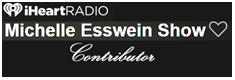 The Michelle Esswein Show is a SYNDICATED program that runs on multiple stations throughout St. Louis, MO ( Z107.7  KLOU103.3 THEBULL93.7  WILD104.9). It reaches several hundred thousand local listeners ages 18-65 and streams worldwide online with _i Heart Radio  reaching millions. Luxe List Interviews (click to listen):October 2016: Tech-Driven Wellness Innovationshttp://www.iheart.com/show/139-Michelle-Esswein-Show/?episode_id=27775280(starts at appx 16:20 minute mark)November 2016: Food Gift Ideas
http://www.iheart.com/show/139-Michelle-Esswein-Show/?episode_id=27847066 (starts at appx :28 minute mark)
December 2016: Holiday Gift Ideas
http://www.iheart.com/show/139-Michelle-Esswein-Show/?episode_id=27847069  (starts at appx 15:50 minute mark)